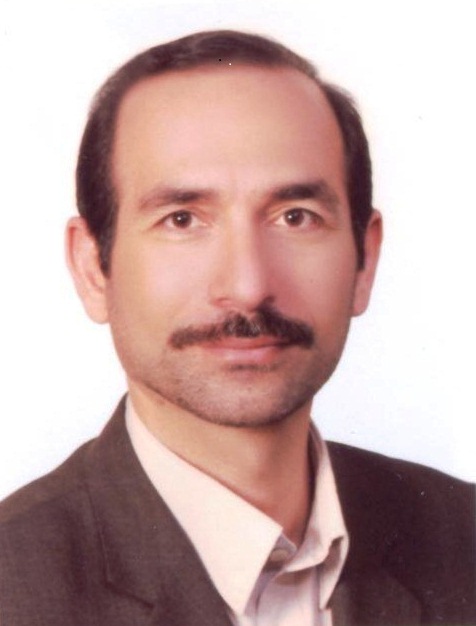 دانشیار دانشکده الهیات و معارف اسلامی- دانشگاه تهراناحمد بادکوبه هزاوهتلفن دفتر:  +98 (21)پست الکترونیکی: hazaveh@ut.ac.irتحصیلاتPh.D ,1379,تاریخ تمدن و ملل اسلامی,دانشگاه تهران
کارشناسی ارشد پیوسته,1369,معارف اسلامی و تبلیغ,امام صادق(ع)
زمینههای تخصصیو حرفهایسوابق کاري و فعالیت های اجرایینماینده هیات اجرایی جذب اعضای هیات علمی دانشگاه تهران کارگروه تاریخ و تمدن اسلامی-(1400-1402)
عضو هیات مدیره انجمن ایرانی مطالعات قرآنی و فرهنگ اسلامی-(1396-1401)
عضو کار گروه صلاحیت علمی گروه تاریخ و تمدن ملل اسلامی-(1389-1394)
عضو هیات علمی وابسته گروه پژوهشی اخلاق حرفه ای-(1389-1391)
عضو گروه تاریخ شورای بررسی متون و کتب علوم انسانی-(1388-1394)
فعالیت های علمیمقالات- واکاوی نقش «مجلة الأزهر» در تبیین هویتِ گفتمان تقریب مذاهب اسلامی. ایزدی نیا منوچهر, بی آزار شیرازی عبدالکریم, بادکوبه هزاوه احمد, جمالی فر مهدی, فرهی عبدالله (1402)., فصلنامه مطالعات تقریبی مذاهب اسلامی, 19(59), 150-175.

- بررسی رویکردهای تحلیلی تحول فقه و کلام امامیه در سده های چهارم و پنجم هجری. باصداقت محمد, بیات علی, بادکوبه هزاوه احمد (1402)., فصلنامه مطالعات تاریخ اسلام, 15(59).

- جریانها و گرایش های فکری یزد در عهد آل مظفر. رحیم دل میبدی طیبه, بادکوبه هزاوه احمد, ابوئی مهریزی محمدرضا (1401)., علم و تمدن در اسلام, 4(14), 55-73.

- عثمان بن عفان. بادکوبه هزاوه احمد, آبانگاه ازگمی معصومه (1401).

- طریقت حریری و تاثیر آن بر شام دوره ایوبی. محبی فر عباسعلی, بادکوبه هزاوه احمد (1401)., پژوهشنامه مذاهب اسلامی, 9(18).

- جایگاه علوم در یزد دوره آل مظفر با تأکید بر آثار تألیفی عالمان. رحیمدل میبدی طیبه, بادکوبه هزاوه احمد, ابوئی مهریزی محمدرضا (1400)., پژوهشنامه تاریخ محلی ایران, 10(1).

- وحدت اسلامی در جنگ های صلیبی موانع و راهبردها. آبانگاه ازگمی معصومه, بادکوبه هزاوه احمد, صادقی مسعود (1400)., پژوهشنامه تاریخ اسلام, 11(43), 5-26.

- تاریخ طریقت رفاعیه در آثار ابن سرّاج دمشقی. خامه یار احمد, بادکوبه هزاوه احمد, موسوی جمال (1400)., پژوهشنامه تاریخ تمدن اسلامی, 54(1), 51-73.

- امیر فخرالدین یوسف صوفی و نقش وی در تحولات دوره ایوبیان در شام. بادکوبه هزاوه احمد, شمس محمد جواد, محبی فر عباسعلی (1400)., پژوهشنامه مذاهب اسلامی, 8(15), 203-227.

- بررسی عوامل مؤثر در تعاملات مسیحیان ملکائی و مسلمانان در مصر (358-922 ه.ق./969-1517 م.). فولادی پناه اعظم, بادکوبه هزاوه احمد (1400)., پژوهش های ادیانی (دانشگاه ادیان و مذاهب), 9(17).

- جایگاه مدرسه‌ها در گسترش فرهنگ اسلامی ورارود (مطالعۀ‌ موردی: مدرسۀ میرعرب بخارا (942-1297ق/1553-1880م). بادکوبه هزاوه احمد, عربعامری مصطفی (1399)., مطالعات اوراسیای مرکزی, 13(2).

- تفاح الارواح ابن سراج دمشقی و اهمیت آن در شناخت صوفیان شام. خامه یار احمد, بادکوبه هزاوه احمد (1399)., آینه میراث, 18(1), 73-93.

- نوگرایی در تونس؛ از شکل گیری نگاه انتقادی به مدرنیته تا ظهور ملی گرایی سکولار. میرزایی زهرا, برزگر کلیشمی ولی الله, بادکوبه هزاوه احمد, برومند اعلم عباس (1399)., فصلنامه مطالعات تاریخ اسلام, 12(45), 177-208.

- راهبردهای جوهر صقلی در فرهنگ سازی مذهب اسماعیلی در مصر. ملک نرگس, بارانی محمد رضا, جان احمدی فاطمه, بادکوبه هزاوه احمد (1398)., دو فصلنامه مطالعات تاریخی جهان اسلام, 7(14), 183-208.

- شیعه در منابع تاریخی دوره ایوبیان. بادکوبه هزاوه احمد, آبانگاه ازگمی معصومه (1398)., شیعه شناسی, 17(66), 85-120.

- الجامع مسجد. بادکوبه هزاوه احمد (1397).

- جابر بن عبدالله الانصاری. بادکوبه هزاوه احمد (1397).

- مکان های مقدس و تاثیر باور عامیانه مسیحیان نسبت به آن ها در حملات صلیبی. بادکوبه هزاوه احمد, خسروی لیلا, ناصری طاهری عبدالله (1396)., پژوهشنامه تاریخ تمدن اسلامی, 47(2), 169-191.

- التوابون. بادکوبه هزاوه احمد (1396).

- علم و علم آموزی در آموزه های اسماعیلی. بادکوبه هزاوه احمد, عبدالملکی محمد (1396)., پژوهشنامه تاریخ اسلام, 7(26), 5-25.

- تاریخنگاری عبداللطیف بغدادی: مطالعه موردی کتاب الافاده و الاعتبار. بادکوبه هزاوه احمد, آبانگاه معصومه (1396)., پژوهشهای تاریخی, 9(34), 1-30.

- درآمدی بر موانع جغرافیایی گسترش مذهب اسماعیلی در مغرب عهد فاطمی. افضلی زینب, بادکوبه هزاوه احمد, بیات علی (1395)., تاریخ و فرهنگ, 48(96), 135-158.

- نفوذ اسماعیلیه در کرمان دوره سلجوقی. بادکوبه هزاوه احمد, موسایی فاطمه (1395)., پژوهشنامه مذاهب اسلامی, 3(5), 9-29.

- شکل گیری نظام آموزشی انگلیسی در هند در دوره کمپانی هند شرقی. معصومی محسن, بادکوبه هزاوه احمد, علوی قسورعباس خان (1395)., مطالعات شبه قاره, 8(27), 125-146.

- تاثیر وضع سیاسی نظامی و مذهبی دوره ایوبیان بر تاریخ نگاری مصر و شام. بادکوبه هزاوه احمد, آبانگاه معصومه (1395)., فصلنامه مطالعات تاریخ اسلام, 8(28), 10-43.

- تاملی بر تاریخنگاری ابوشامه .... بادکوبه هزاوه احمد, آبانگاه معصومه (1394)., تاریخ اسلام در آینه پژوهش, 12(2), 5-30.

- عملکرد دو گانه ایوبیان در مقابله با شیعیان امامیه و اسماعیلیان .... بادکوبه هزاوه احمد, آبانگاه معصومه (1394)., فصلنامه مطالعات تقریبی مذاهب اسلامی, 11(41), 18-32.

- تبنین (مدینة فی جنوب لبنان). بادکوبه هزاوه احمد (1394).

- هدف یابی از نگارش جوامع العلوم  ابن فریغون: نقد دیدگاه ها. بابایی طاهر, بادکوبه هزاوه احمد (1394)., تاریخ و تمدن اسلامی, 11(21), 25-46.

- عوامل موثر در رونق و رسمیت یافتن تشیع در ری از امارت ابوالحسن مادرانی تا پایان حکومت آل بویه. میرزایی زهرا, بادکوبه هزاوه احمد (1394)., شیعه شناسی, 13(49), 167-186.

- بررسی تاریخی- تحلیلی ریخت شناسی اندام برگ در ایران اسلامی از دینوری تا قزوینی. موسوی جمال, بادکوبه هزاوه احمد, غفاری فرزانه, شریعت پناهی سید ماهیار (1392)., طب سنتی ایران و اسلام, سال چهارم(2), 170- 187.

- تاریخ ریخت شناسی اندام برگ در دانش گیاهشناسی ایران اسلامی. موسوی جمال, بادکوبه هزاوه احمد, غفاری فرزانه, شریعت پناهی ماهیار (1392)., فصلنامه تاریخ پزشکی, 5(14), 139-175.

- مناهج القصاص فی نقل القصص القرانیة. عبادی صبحه, آذرنوش آذرتاش, بادکوبه هزاوه احمد (1392)., دراسات فی العلوم الانسانیة (دانشگاه تربیت مدرس), 20(1), 57-72.

- علم حدیث و تاثیر جریان های فکری عصر صفویه بر آموزش آن در مدارس. بخشی استاد موسی الرضا, بادکوبه هزاوه احمد, بیات علی (1391)., شیعه شناسی, 10(40), 91-108.

- بررسی وضعیت شیعیان در حلب عهد بنی مرداس. زمانی محجوب حبیب, بادکوبه هزاوه احمد (1391)., فصلنامه مطالعات تاریخ اسلام, 4(14), 93-110.

- رویارویی اعیان خراسان و ماوراء النهر با سیاست مالی سامانیان و غزنویان با تاکید بر سیاست های مالی ایشان در نیشابور. ثنائی حمید رضا, بادکوبه هزاوه احمد (1391)., تاریخ و فرهنگ, 44(88), 9-26.

- آغاز حرفۀ وراقت در میان مسلمانان. مجتهدی مهدی, بادکوبه هزاوه احمد, معصومی محسن (1390)., پژوهشنامه تاریخ تمدن اسلامی, 44(2), 123-144.

- الافتراء. بادکوبه هزاوه احمد (1390).

- رحله های محدثان نیشابور در سده های 3-6 و پیوند آن با معیشت ایشان. ثنائی حمید رضا, بادکوبه هزاوه احمد (1390)., تاریخ و فرهنگ, 87(2), 27-49.

- Causes of Aansar failure and success of immigrants in Saqifa.  Ebrahim Khorasani Parizi, Badkoubeh Hazaveh Ahmad (2011)., Innova Ciencia, 3(8), 16-27.

- آموزش طب در یونان باستان و اسلام. بادکوبه هزاوه احمد,  سیدماهیار شریعت پناهی (1389)., طب سنتی ایران و اسلام, 1(4), 323-335.

- سیاست های مذهبی وزیران سنی مذهب فاطمیا ن : انگیزه ها اهداف و راهبردها.  علیرضا اشتری تفرشی, بادکوبه هزاوه احمد (1389)., پژوهشنامه تاریخ تمدن اسلامی, 43(1), 11-24.

- نقش انصار در جنگ های رده. بادکوبه هزاوه احمد,  ابراهیم خراسانی پاریزی (1389)., فقه و تاریخ تمدن, 7(25), 40-66.

- مواقیت و ضوابط نو یافته.  سیدمحمد مظفری, بادکوبه هزاوه احمد (1389)., فقه و مبانی حقوق اسلامی, 43(1), 157-173.

- سیاست های مذهبی فاطمیان در مصر در دوره اقتدار. بادکوبه هزاوه احمد, بیات علی,  زینب فضلی (1389)., مطالعات تاریخ فرهنگی, 1(3), 46-25.

- روابط بازرگانی آراگون و قشتاله با بیبرس و تحریم اقتصادی مصر از سوی پاپ. بادکوبه هزاوه احمد,  تاج بخش قدریه   (1388)., تاریخ و تمدن اسلامی, 5(10), 85-106.

- حسبه. بادکوبه هزاوه احمد (1388).

- تحلیل آرای مفسران در تفسیر آیه ان الله لا یغیر ما بقوم حتی یغیرورا ما بانفسهم بر اساس مفهوم میثاق اجتماعی در ادوار تاریخی. بادکوبه هزاوه احمد,  یونس دهقانی فارسانی (1387)., تحقیقات علوم قرآن و حدیث, 2(10), -.

- عوامل ناکامی مراکز آموزشی - تبلیغی فاطمیان در گسترش مذهب اسماعیلی در مصر. بادکوبه هزاوه احمد,  زینب فضلی (1387)., تاریخ و تمدن اسلامی, 4(8), 19-44.

- الاستعاذه. بادکوبه هزاوه احمد (1387).

- نقش میثاق اجتماعی در تحول آرای تفسیری : بررسی موردی ترکیب قرآنی" صبغة الله". بادکوبه هزاوه احمد (1387)., ادیان و عرفان, 41(4), 11-30.

- حسبه در خلافت عباسی از آغاز تا سیطره آل بویه بر بغداد. بادکوبه هزاوه احمد (1385)., فصلنامه مطالعات و تحقیقات تاریخی, -(11-12), 1-18.

- الادب الشیعی فی الاندلس: دراسة فی تجربة ابن الابار. بادکوبه هزاوه احمد (1385)., نصوص معاصره, -(7), 239-251.

- جابر بن عبدالله انصاری. بادکوبه هزاوه احمد (1384)., دانشنامه جهان اسلام, 9(---), 177-181.

کنفرانس ها- جنبش های اسلامی معاصر: عوامل، دیدگاه ها و نمونه ها. بادکوبه هزاوه احمد, صدقی ماجد (1401)., اسلام و ارزشهای متعالی با تاکید بر عدالت, 29-29 فروردین, تهران, ایران.

- بازتاب الهیات عملی در اهداف تاریخنگاری مسلمانان. بادکوبه هزاوه احمد (1400)., الهیات عملی, 16-18 بهمن, تهران, ایران.

- رویکردهای جدید در مطالعات تمدن اسلامی در جمهوری اسلامی. بادکوبه هزاوه احمد (1399)., مطالعات اسلامی در ایران و هند, 1-1 دی.

- نقش فرهنگی عالمان و راویان در ایجاد همزیستی اعراب مسلمان با قبطیان مصر. بادکوبه هزاوه احمد (1398)., ظرفیت های راهبردی آموزه های اسلام در تحقق همزیستی مسالمت آمیز, 5-5 خرداد, تهران, ایران.

کتب - سیره پیامبر اکرم (ص) در پرتو قرآن کریم بر اساس رویکرد محمد عزت دروزه. بادکوبه هزاوه احمد, آبانگاه معصومه (1402).

- تاریخ نگاری مصر و شام در دوره ایوبیان. بادکوبه هزاوه احمد, آبانگاه معصومه (1395).

- دولت زیدیه در یمن. بادکوبه هزاوه احمد (1391).

- اخلاق حرفه ای در تاریخ تمدن ایران و  اسلام. فرامرز قراملکی احد,  مهدی فریور, کاظم بیگی محمدعلی,  مجید خانلری,  محمد فتح الله زاده, عمید عباسعلی,  علی اکبر ایزدی فر, بادکوبه هزاوه احمد (1388).

مجلاتپایان نامه ها و رساله ها- تحول اندیشه مهدویت محمد بن تومرت در دوره موحدان و حفصیان با تاکید بر تحول اجتماعی و سیاسی، دوست علی پرمو، احمد بادکوبه هزاوه، کارشناسی ارشد،  90/12/24 

- اخلاق و حقوق حیوانات بر اساس کتاب حیاة‌الحیوان دمیری، مهدی ابراهیم زاده اصفهانی، احمد بادکوبه هزاوه، کارشناسی ارشد،  1397/07/02 

- The Rational Sciences in the Fatimid Period in Egypt، محمد عبدالملکی، احمد بادکوبه هزاوه، دکتری،  1396/10/25 

- The impact of religious teachings and beliefs of Christians on Genesis and continuation of Crusades، لیلا خسروی، احمد بادکوبه هزاوه، دکتری،  1396/06/21 

- نشانه‌های تأثیر "مکتب حله" در تحولات فرهنگی ایران  از قرن هفتم تا نهم هجری، حبیب اله بابائی، احمد بادکوبه هزاوه، دکتری،  1395/11/24 

- موضوعات، رویکرد و روش های میرزا اقاخان کرمانی، علی شریعتی و محمد تقی جعفری در پرداخت موضوع تمدن، زهرا احمدی، احمد بادکوبه هزاوه، کارشناسی ارشد،  1395/06/29 

- Isma‘ilism in F§ãimid Maghrib:  Failure in Spreading and Establishment، زینب فضلی، احمد بادکوبه هزاوه، دکتری،  1395/06/01 

- نظام آموزشی هند در دورة سیطرة بریتانیا  (از اوایل سدة 19م/13ق تا نیمة سدة 20م/14ق)، قسور عباس خان علوی، احمد بادکوبه هزاوه، دکتری،  1395/05/16 

- فعالیت های تعلیمی و علمی تابعین، مرضیه عشقی چهاربرج، احمد بادکوبه هزاوه، کارشناسی ارشد،  1394/11/27 

- تصحیح و تحقیق بخش اخلاقیات کتاب فتوح المومنین اثر فتح الله بن عزیزالله، محدثه انصاری اول، احمد بادکوبه هزاوه، کارشناسی ارشد،  1394/11/25 

- مشروعیت سیاسی در دوره تیموریان، ساجده فلاح، احمد بادکوبه هزاوه، کارشناسی ارشد،  1393/06/31 

- تأثیر نظامی‌گری بر نظام زمین‌داری مصر در دورة ممالیک (648- 923 ق)، قدریه تاج بخش، احمد بادکوبه هزاوه، دکتری،  1392/07/06 

- مقایسه آرای تربیتی غزالی و فیض کاشانی، شیوا حسینی، احمد بادکوبه هزاوه، کارشناسی ارشد،  1392/06/27 

- سیاست دولت ایلخانی در ارتباط با نهاد علم، حامد محمدی، احمد بادکوبه هزاوه، کارشناسی ارشد،  1392/06/26 

- تاریخ گیاه شناسی در ایران  ( از سده سوم تا سده هفتم هجری)، ماهیار شریعت پناهی، احمد بادکوبه هزاوه، دکتری،  1392/04/17 

- وضع علمی و آموزشی نیشاپورسده های 3-7ق رویکرد اقتصادی، حمیدرضا ثنائی، احمد بادکوبه هزاوه، دکتری،  1391/7/10 

- نقش علمی و جایگاه فرهنگی و اجتماعی وراقان در تمدن اسلامی، مهدی مجتهدی، احمد بادکوبه هزاوه، دکتری،  1391/07/23 

- قضا در دوره فاطمیان، رضا مددی اسفاد، احمد بادکوبه هزاوه، کارشناسی ارشد،  1391/07/11 

- بررسی منابع و مصادر کتاب جامع الدّول تألیف احمدبن عیسی بن لطف اللّه(منّجم باشی)، حسین کاظمی، احمد بادکوبه هزاوه، دکتری،  1391/07/05 

- تشیع در ری در عهد آل بویه با تاکید بر فعالیتهای علمی شیعیان، زهرا میرزایی، احمد بادکوبه هزاوه، کارشناسی ارشد،  1391/06/20 

- هنر و زمینه های سیاسی  و مذهبی آن در عصر شاه طهماسب صفوی، فریبا پات، احمد بادکوبه هزاوه، دکتری،  1390/11/30 

- The Life Of The PROPHET (pbuh) From BEASAT To The HIJRA : A Comparative Study Of The AI-SIRA AL-NABAWIYYA of Ibn Hisham and -BIHAR UI ANWAR- Majlisi، پری سادات سیدبرزگر، احمد بادکوبه هزاوه، کارشناسی ارشد،  1390/11/12 

- علم و آموزش در قلمرو زنگیان، علی همت خلیلی، احمد بادکوبه هزاوه، دکتری،  1390/10/28 

- ترجمه و تحقیق بخش تاریخ اجتماعی کتاب عصر سلاطین ممالیک تألیف قاسم عبده قاسم، بهزاد مفاخری، احمد بادکوبه هزاوه، کارشناسی ارشد،  1390/09/21 

- تصحیح انتقادی طلیعه العلوم، پریسا کلاهی عهد جدید، احمد بادکوبه هزاوه، کارشناسی ارشد،  1390/07/30 

- زمینه های اجتماعی، فرهنگی وسیاسی سیرة تعلیمی اهل بیت (ع)تا 61 هجری، هناء ذاکر مشهدی، احمد بادکوبه هزاوه، کارشناسی ارشد،  1390/07/20 

- اوضاع علمی فارس در عصر صفویه، حمید رضائی، احمد بادکوبه هزاوه، کارشناسی ارشد،  1389/09/15 

- کتاب نشأة تدوین التاریخ العربی فی الأندلس، سکینه فتاحی زاده، احمد بادکوبه هزاوه، کارشناسی ارشد،  1389/09/13 

- اوضاع سیاسی،اجتماعی،فرهنگی و تجاری در دوره مرینیان(732- 759ق)، یونس فرهمند، احمد بادکوبه هزاوه، دکتری،  1389/06/27 

- نقش بنی هلال در عربی کردن مغرب میانه در دوره بنی عبدالواد (663-962هـ/1236- 9554م)، خدیجه بختیاری، احمد بادکوبه هزاوه، کارشناسی ارشد،  1388/09/17 

- تاریخ طب در اندلس با تأکید بر داروشناسی و جراحی (از سدة 1 تا 7 ق/ 7 تا 13 م)، شهره روغنی، احمد بادکوبه هزاوه، دکتری،  1388/07/15 

- تاریخ نگاری محدث قمی درکتاب منتهی الامال، عباس شعبانی، احمد بادکوبه هزاوه، کارشناسی ارشد،  1388/07/04 

- سیاست داخلی و خارجی فاطمیان در دوره معز، زهرا شاهوردی، احمد بادکوبه هزاوه، کارشناسی ارشد،  1388/07/01 

- موانع نفوذ مذهب اسماعیلی در مصر عهد فاطمی، زینب فضلی، احمد بادکوبه هزاوه، کارشناسی ارشد،  1387/07/15 

- اوضاع سیاسی و اقتصادی حکومت قایتبای، سمیه کرمی، احمد بادکوبه هزاوه، کارشناسی ارشد،  1387/06/27 

- اوضاع علمی و آموزشی شیعیان قم در قرون سوم و چهارم هجری، سمیه امین رعیا جزه، احمد بادکوبه هزاوه، کارشناسی ارشد،  1387/06/27 

- ابن تومرت: حیات اجتماعی و سیاسی، الهام امینی کاشانی، احمد بادکوبه هزاوه، کارشناسی ارشد،  1387/04/03 

- قصه گویی در دو قرن اول هجری؛ قصه گویان و شیوه های کار، صبحه عبادی، احمد بادکوبه هزاوه، کارشناسی ارشد،  1386/07/23 

- ناصبی‌گری، مفهوم و سیر تاریخی، مهدی مجتهدی، احمد بادکوبه هزاوه، کارشناسی ارشد،  1385/07/29 

- موسسات آموزشی دوره ایوبی ( علل گسترش و پیامدهای آن)، علیرضا اشتری تفرشی، احمد بادکوبه هزاوه، کارشناسی ارشد،  1385 

- اوضاع علمی و آموزشی آذربایجان در عصر ایلخانی، پرویز علی اصل، احمد بادکوبه هزاوه، کارشناسی ارشد،  1385 

- زمینه‌ها و عوامل مؤثر در شکل گیری حکومت خوارج در شمال آفریقا، رضا کردی کریم‌آبادی، احمد بادکوبه هزاوه، دکتری،  1385 

- ارزیابی روایات و منابع مکتوب امامیه درباره زندگی نامه امامان علیهم السلام از قرن اول تا پایان نیمه نخست قرن پنجم هجری (سیمای ائمه علیهم السلام در منابع کهنه امامیه)، نعمت الله صفری فروشانی، احمد بادکوبه هزاوه، دکتری،  1385 

- فعالیتهای تعلیمی وتبلیغی عالملن دینی در سرزمین های شرقی خلافت تا پایان قرن دوم هجری، شیرین بهرامی، احمد بادکوبه هزاوه، کارشناسی ارشد،  1385 

- راهنمای مطالعات پان اسلامیزم در مناطق ترکی و فارسی زبان، حقی اویگور، احمد بادکوبه هزاوه، کارشناسی ارشد،  1385 

- آموزش براساس آثار ابن فوطی: سازمانها، روشها، مواد درسی، رضا علی زاده، احمد بادکوبه هزاوه، کارشناسی ارشد،  1384/12/22 

- پژوهشی در باره همسـران و فرزنـدان امام حسین (ع)، محمدعلی میر، احمد بادکوبه هزاوه، کارشناسی ارشد،  1384 

- نهادها و شیوه های آموزشی در آثار یاقوت حمومی، ولی ا... برزگرکلیشمی، احمد بادکوبه هزاوه، دکتری،  1384 

- تاریخ سیاسی و اجتماعی کرمان از ورود اسلام تا پایان آل بویه، محمد خداوردی تاج آبادی، احمد بادکوبه هزاوه، کارشناسی ارشد،  1384 

- مراکز علمی و موسسات آموزشی شیعه امامیه در ایران و عراق تا پایان قرن پنجــم هجــری، قدرت اله گراوند، احمد بادکوبه هزاوه، کارشناسی ارشد،  1384 

- تشیـع امامیـه در مازندران از آغاز تا حمله مغـول، مصطفی معلمی، احمد بادکوبه هزاوه، کارشناسی ارشد،  1383 

- ترجمه و تحقیق کتاب الزیدیه، اکرم رحیمی، احمد بادکوبه هزاوه، کارشناسی ارشد،  1383 

- آموزه های تعلیم و تربیتی امامان شیعه (ع) در باره جوانان، مریم شکری فیروزکلایی، احمد بادکوبه هزاوه، کارشناسی ارشد،  1382 

- اوضاع جغرافیایی ,تاریخی,سیاسی و فرهنگی چغانیان و قبادیان از آغاز اسلام تا دوران مغول، مبارکه کریم آوا، احمد بادکوبه هزاوه، کارشناسی ارشد،  1381 

